  AUTORITZACIÓ PER A MENORS D’EDAT + LOPD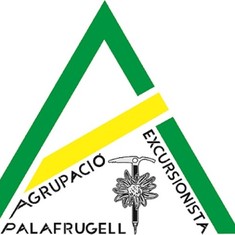 Jo, ____________________________________ amb NIF:____________________.___ major d´edat, amb adreça  ____________________________________________________ de lapoblació_____________________________________ com a pare/mare i/o tutor legalde___________________________________________________________ amb NIF_____________________menor d’edat amb adreça______________________________________ de lapoblació___________________Per la present autoritzo que ______________________________________________participi en la XXXII Marxa de Garoina, amb la qual cosa em faig únic responsabledels incidents i/o accidents de derivats del esdeveniment puguin ocasionar al menorindicat en aquesta autorització o a terceres persones i eximeixo de totaresponsabilitat a l’organització del l’esdeveniment , sens perjudici de les coberturesque l’assegurança obligatòria garanteix.Donat que el dret a la pròpia imatge està reconegut a l’article 18.1 de la Constituciói regulat per la Llei 5/1982 del 5 de maig sobre el dret a l’honor, a la intimitat tanpersonal com familiar i a la pròpia imatge, presto el meu consentiment i autoritzode manera expressa per tal de per poder realitzar i si s’escau utilitzar les imatgeson aparegui el menor en l’activitat i tindrà una única finalitat de gestió que podràser la publicació en xarxes socials, news o altres mitjans de comunicació que utilitzil´Agrupació així com per cedir-les a terceres entitats , si fos el cas, en els termesesmentats anteriorment.Així mateix i segons la Llei 15/1999 de Protecció de Dades de Caràcter Personal, usinformem que les dades que ens faciliteu tant vostres com del menor, passaran aformar part d’un fitxer propietat de l’agrupació* i seran tractades d’acord amb elspreceptes de l’esmentada Llei on podreu exercir els drets d’accés, rectificació,cancel·lació i oposició mitjançant correu electrònic a romaboira@gmail.com opostal Carrer Progrés , 13 Local Can Genís 17200-PALAFRUGELL-.Signat,El pare o tutor: 							El menor:Nom:								Nom:Palafrugell, ______________ de __________ de 2019.Cal presentar DNI o fotocopia junt amb aquest document el dia de la marxa.